表三、換股比例：1股國泰金股票換多少股世華銀行股票-實際a.股東會通過股利分配案表三-1、換股比率：試算資料來源：金管會復函說明：換股比率：國泰金股價/世華銀股價。世華銀之股價有三個：實際、目標(上限或下限)，各可計算一個換股比率a.摩根大通評估，世華銀併購價(目標股價)之範圍：每股$29.5~$32.5，因世華銀於91.6發放現金股利$0.5，立本賴明陽會計師於計算併購價之範圍時，扣除該股利，成為$29~$32b.國泰金控之價格(收盤價)，於97.7.1~97.8.30間大多低於$46，二個月間，價格達到$46者，僅5日(7.12之$46.2、7.15之$46、8.9之$48.6、8.12之$49.9及8.13之$46.5)，該二個月中，只有一天的價格比$48.6高c.國泰金控於此期間內買回庫藏股表三-2、不同換股比率之影響：試算說明：換股比率：國泰金股價/世華銀股價。a.國泰金控應發行股份數：係以預計交換世華股權之3,971,562,668股，除以各換股比率計算。b.國泰金控股價38.27元，係財政部91年11月核准前1個月（91年10月）國泰金控股價之月平均收盤價。總市價，係應發行股份數乘以股價。c.換股比率之影響：本數字係試算，係將各換股比率所估算之估計發行市價金額，分別與換股比率為1.6848所估計發行市價金額902.13億元比較，計算其差額及差額相對於902.13億元之百分比。圖1-1：國泰金及世華之股票價格(月平均)：91年各月份圖1-2：國泰金及世華之股票價格(收盤價)：91.7、8二月各交易日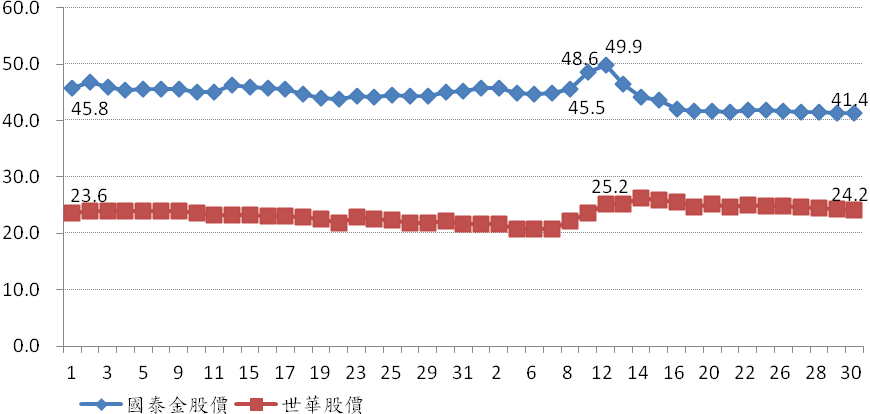 圖2：世華各年計提打銷之呆帳金額及年末備抵呆帳餘額：88-91.9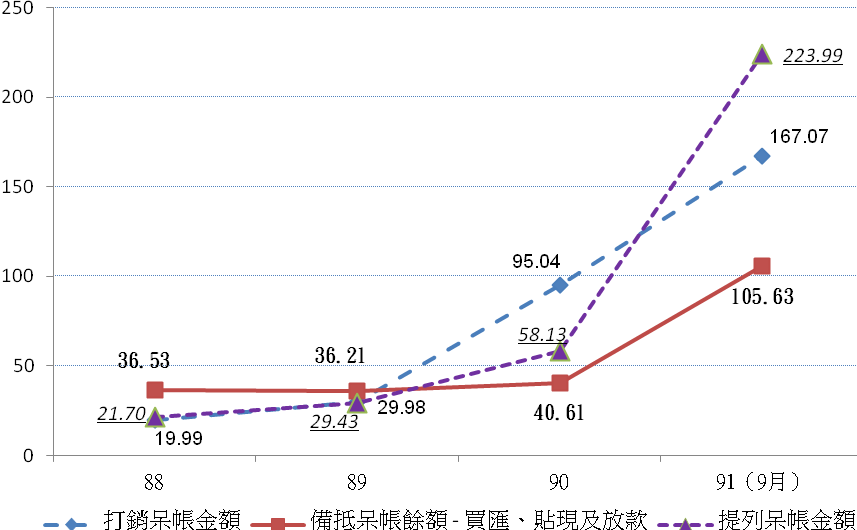 圖3：世華打銷及提列呆帳情形：89-91年第3季各季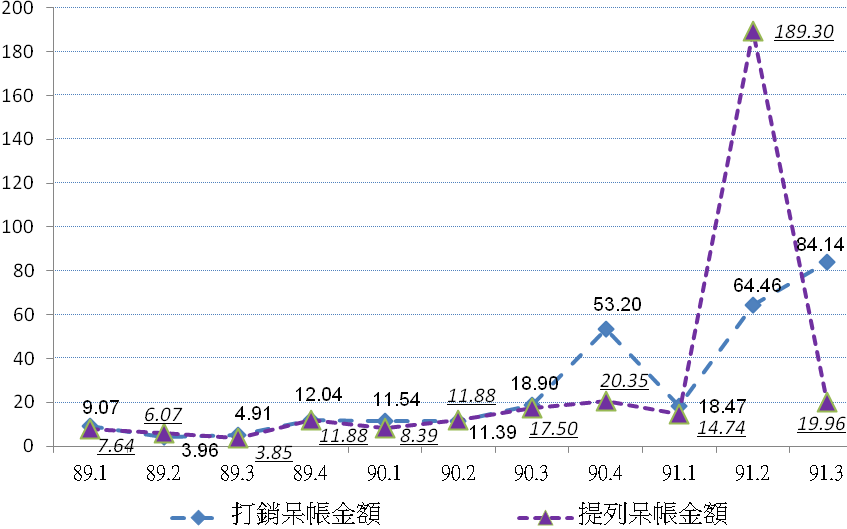 日期數量備註91.5.201.85-2.15股摩根大通(國泰金控委託)之提議10.141.60股國泰金採91.8.9一日之收盤價（48.6元），其妥適性參閱表三-1之說明b世華購併價值區間：29 -32元換股比例區間：1：1.68-1：1.52，其妥適性參閱表三-1(表主體)，雙方議定1.6011.041.684股實為10.14之1.60股，因世華發放股票股利而調整；國泰金則未在91-92年發放股票股利91年國泰金股價(月平均)實際世華銀世華銀世華銀換股比率換股比率換股比率月份國泰金股價(月平均)實際實際下限上限依世華銀行之實際股價世華銀行之目標股價世華銀行之目標股價月份國泰金股價(月平均)實際實際下限上限依世華銀行之實際股價下限($29)a上限($32)a152.9520.78$29a$32a2.551.831.65251.1019.59$29a$32a2.611.761.60349.8720.66$29a$32a2.411.721.56452.3322.55$29a$32a2.321.801.64549.6724.49$29a$32a2.031.711.55649.2024.80$29a$32a1.981.701.54744.90bc22.80$29a$32a1.971.551.40844.26bc25.31$29a$32a1.751.531.38939.82c24.21$29a$32a1.641.371.241038.27c22.42$29a$32a1.711.321.201137.4321.82$29a$32a1.721.291.171236.3220.64$29a$32a1.761.251.14換股比率國泰金控國泰金控國泰金控換股比率影響之試算C換股比率影響之試算C換股比率換股應發行股份數a股價（元）b總市價（億元）b金額（億元）百分比
1.68482,357,290,28238.27902.13--1.323,008,759,59638.271,151.45249.3227.64%1.203,309,635,55638.271,266.60364.4640.40%